<Date><Member Name><Member Address><City, State, Zip>Dear <Name>:Your Case Manager has been unable to reach you. I am writing to ask you or an authorized representative to call me at <telephone number>. If you reach my voicemail, please leave a message with your daytime telephone number and a date and time that I can call you. If you are hearing impaired, please call the Minnesota Relay at <711> or <1-877-627-3848> (speech-to-speech relay service).The reason I am trying to reach you is: To schedule an initial assessment  To have a 6-month check-in  To schedule your annual assessment Other: <explanation of other reason>Please call me as soon as you receive this letter. I look forward to speaking with you.  Sincerely,<Case Manager Name><Case Manager Job Title><County or Agency Name><Phone Number><E-mail Address>H5937_3388_012021_C								     U3388 (01/2021)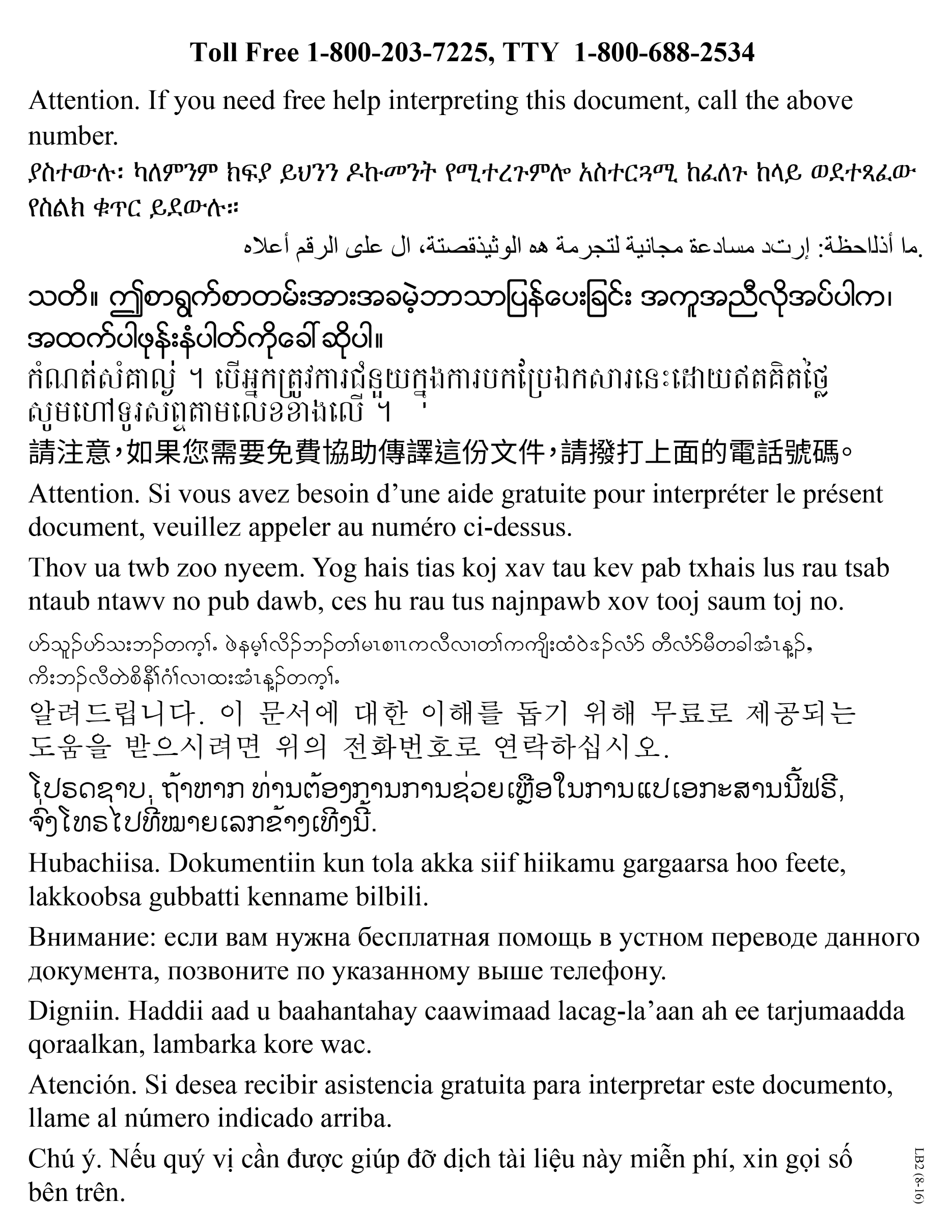 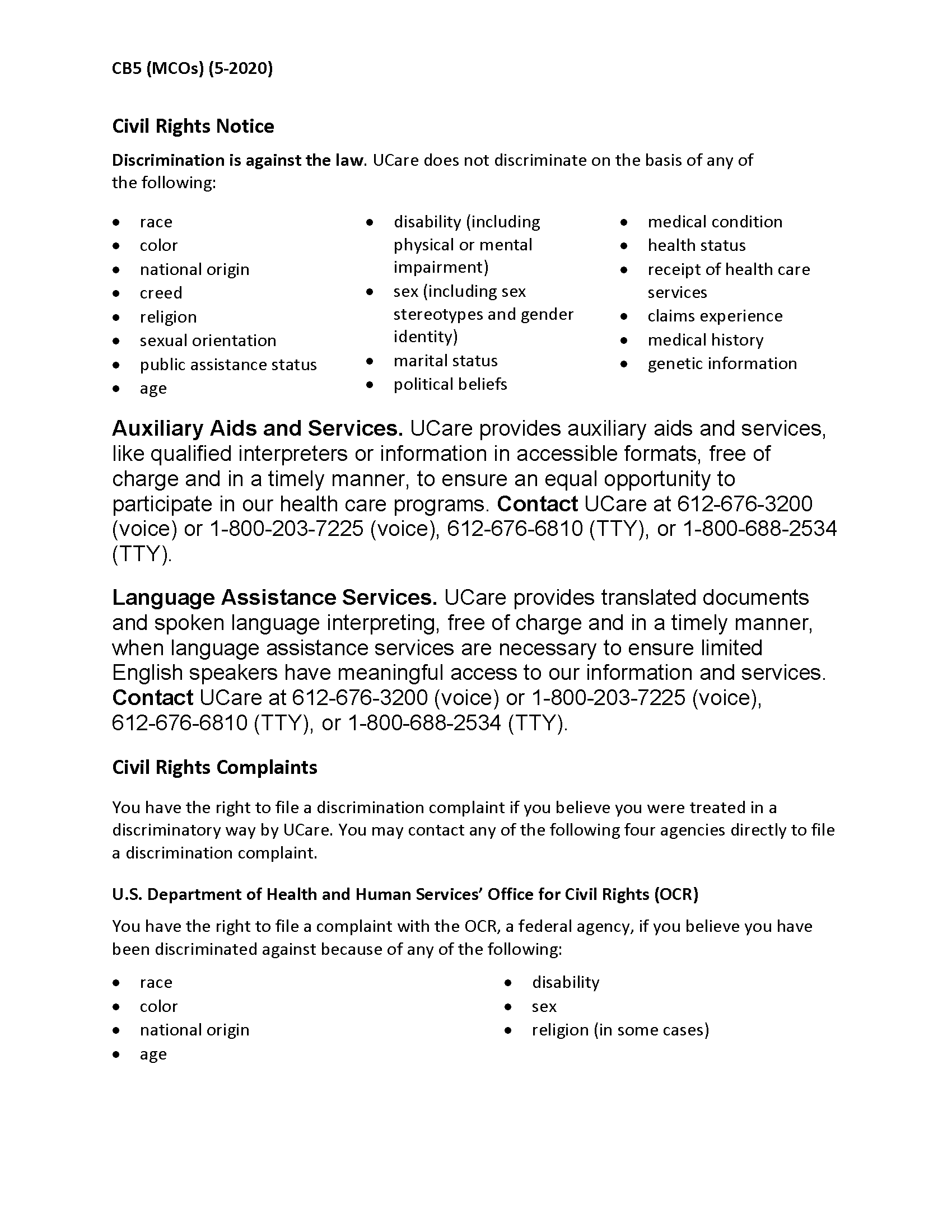 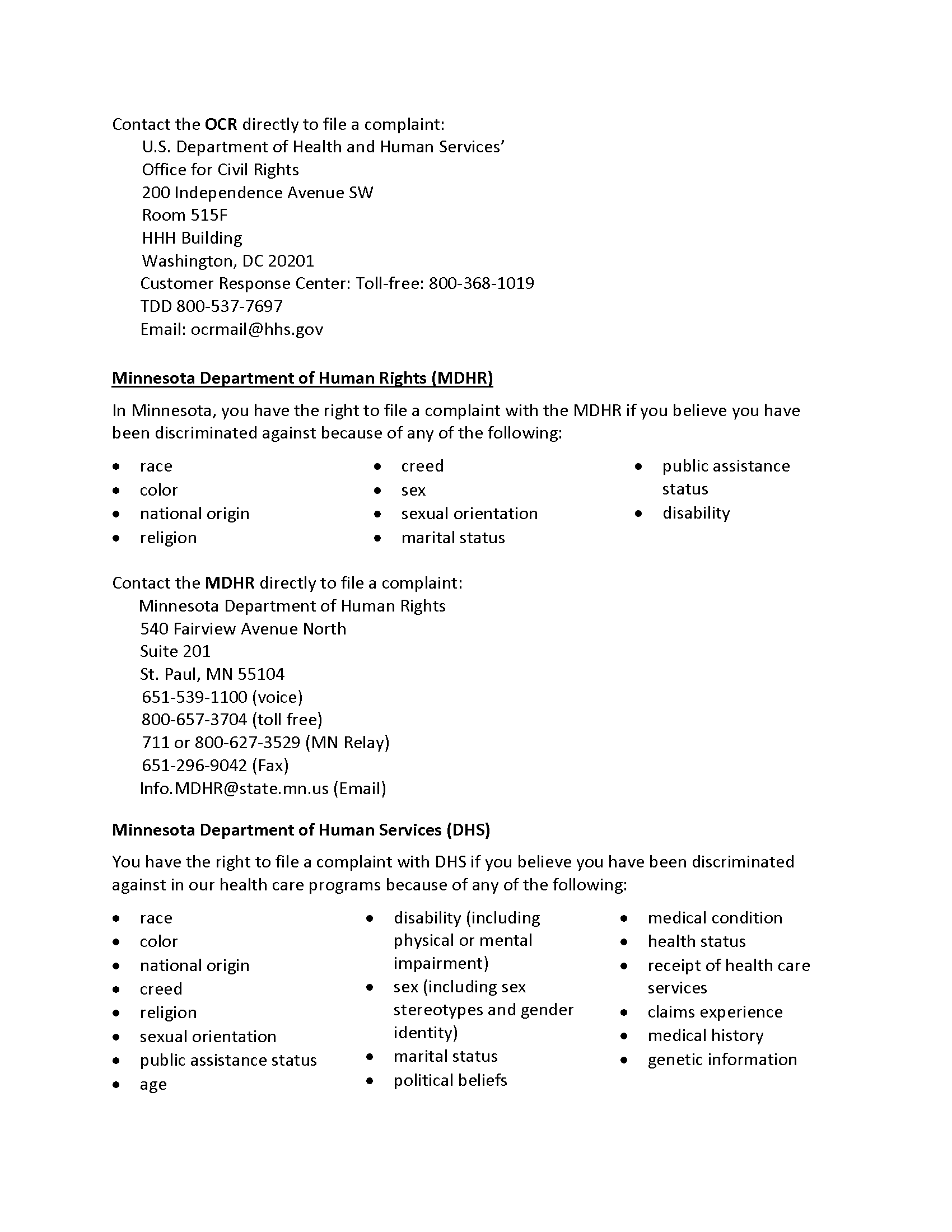 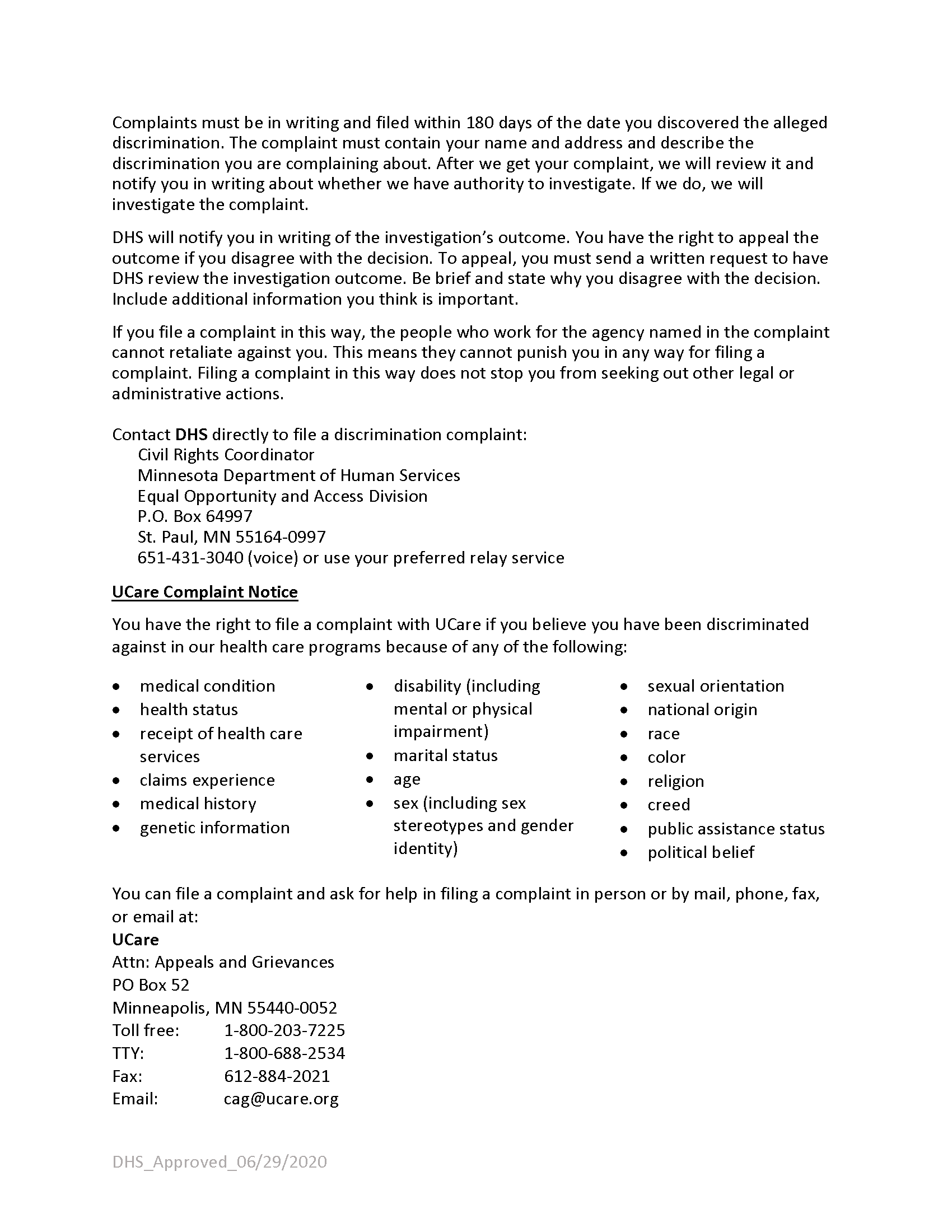 